УДК 351.741                                                 DOI: 10.33979/1998272020239928892ДЕМОГРАФИЧЕСКАЯ СИТУАЦИЯ В ВОРОНЕЖСКОЙ ГУБЕРНИИ НАКАНУНЕ ОТМЕНЫ КРЕПОСТНОГО ПРАВА (1850 – НАЧАЛО 1860-х гг.)DEMOGRAPHIC SITUATION IN THE VORONEZH PROVINCE ON THE EVE OF THE ABOLITION OF SERFDOM(1850 – EARLY 1860-s)В статье на основе анализа статистических данных подворной переписи крестьянских домохозяйств Воронежской губернии, относящихся к середине – второй половине XIX в., рассматриваются демографические процессы, протекавшие в регионе накануне Великой реформы 1861 г.Всесторонний анализ материалов позволил автору сделать выводы относительно общей численности населения губернии в указанный период, проследить её динамику с позиции соотношения показателей рождаемости и смертности, установить степень зависимости от половозрастных, социально-бытовых условий жизни местного населения. Ключевые слова: крестьянство, демографическая ситуация, Воронежская губерния, рождаемость, смертность.The article based on the analysis of statistical data from the household census of peasant households of the Voronezh Province dating back to the mid– second half of the XIX century, the demographic processes that took place in the region on the eve of the Great Reform of 1861 are considered in the article.A comprehensive analysis of the materials allowed the author to draw conclusions about the total population of the province during the specified period, to trace its dynamics from the standpoint of the ratio of birth and death rates, to establish the degree of dependence on the gender, age, social and living conditions of the local population.Keywords: peasantry, demographic situation, Voronezh province, birth rate, mortality.ВведениеАктуальность. Демографические процессы, протекавшие в России во второй половине XIX в., заложили социальную базу для будущего буржуазного переустройства российского общества. Состояние экономики и иных сфер жизни напрямую зависели от численности населения страны, его динамики, соотношения показателей рождаемости и смертности. Естественная убыль населения во все времена оставляла негативный отпечаток на хозяйственном потенциале страны, подрывала жизнеспособность российской цивилизации в целом, ослабляла её способность противостоять возможным внешним и внутренним угрозам. Изучение региональных аспектов протекания демографических процессов второй половине XIX в. на примере Воронежской губернии позволяет по-новому взглянуть на социальные проблемы и противоречия, наблюдаемые в современной России.Цель исследования – проанализировать демографические процессы в Воронежской губернии накануне отмены крепостного права, установить их тесную связь с половозрастным составом и социально-бытовыми условиями жизни местного населения. Научная новизна. Научная новизна настоящего исследования состоит в попытке комплексного анализа социально-демографических процессов, протекавших в Воронежской губернии накануне отмены крепостного права в России. Методы исследования. Настоящее исследование основывается на принципах историзма и научной объективности. Принцип историзма позволил рассмотреть социальные процессы на территории Воронежской губернии с позиции динамики и противоречивости, а принцип объективности – преодолеть одностороннюю оценку в анализе исследуемый явлений и процессов, имеющих отношение к объекту исследования. В качестве методов исследования, использованных в работе, следует отметить конкретно-исторический метод (позволивший проследить специфику демографических процессов в России накануне реформы 1861 г. на примере отдельно взятого региона), статистический метод (на основе статистических данных проанализирована динамика численности населения губернии с позиции рождаемости и смертности, её тесная связь с поло-возрастными и социально-бытовыми факторами).Изложение основного материалаПо сложившейся традиции численность населения Воронежской губернии наряду с прочими губерниями Российской империи исследовалась путем ревизий (переписей населения), которые проводились по распоряжению правительства. Ревизии, как правило, имели под собой конкретную экономическую цель – установить общую численность лиц из числа податных сословий, с которых государство взимало налоги. При этом, важно учитывать, что статистические данные относительно динамики населения губернии, отраженные в многочисленных сборниках, обозрениях XIX в., носят усредненный, вероятностный характер, поскольку касались преимущественно лиц мужского пола. Сведения относительно лиц женского пола и сословий, не облагавшихся подушной податью, нельзя считать совершенно полными и следует принимать только за возможно близкие к истине.Согласно ревизии 1857 г. общая численность народонаселения Воронежской губернии составляла 1 870 854 чел. Из них мужчин – 918 952 чел., женщин – 951 902 чел. Получается, что к концу 1850-х гг. численность лиц женского пола на территории региона превышала мужское население на 32 950 чел. В указанное время по абсолютному числу жителей Воронежская губерния среди других регионов страны занимала 4 место, уступая в этом отношении только Вятской, Пермской и Оренбургской губерниям. По отдельным уездам Воронежской губернии наибольшее число жителей зафиксировано в Богучарском и Острогожском уездах, наименьшее – в Коротоякском и Задонском. Неравномерное распределение населения по уездам губернии было обусловлено спецификой природно-географических условий проживания, прежде всего качеством и количеством плодородных почв, наличием природных минералов для строительства и промысла. Так, в Богучарском уезде на 1 душу обоего пола приходилось в среднем 3,37 дес. пахотной и сенокосной земли, в Новохоперском – 3,32 дес., Бобровском – 3,06 дес., Острогожском – 2,89 дес., Задонском – 1,42 дес. При этом, в уездах с наибольшей численностью населения (например, в Богучарском, Павловском, Воронежском, Острогожском) на 100 чел. мужского пола приходилось от 106 до 108 душ женского пола. [10, с. 165]Рассматривая население Воронежской губернии относительно пространственных характеристик, необходимо отметить, что на 1 кв. милю в 1857 г. приходилось в среднем 1,591 жителя, или 33 чел. на 1 кв. версту. Согласно знаменитой классификации Кеппена в указанный период Воронежская губерния по праву принадлежала к числу густонаселенных регионов России, занимая в их ряду достойное 12 место после Московской, Подольской, Курской, Тульской, Полтавской, Киевской, Рязанской и др. [10, с. 167] В целом, демографическая ситуация в Воронежской губернии на протяжении 1850-х гг. претерпевала постоянные изменения в силу воздействия ряда факторов: – естественной прибыли и убыли населения (соотношение рождаемости и смертности);– миграции населения, сопровождавшейся массовыми переселенческими потоками на территорию губернии и за её пределами;– влияние экономических процессов, протекавших на территории региона в период проведения торгов, ярмарок, сельскохозяйственных выставок и т.д.;– военная обстановка в государстве в целом. В данном случае, речь идет о мобилизационных периодах во время военных конфликтов, сопровождавшихся массовым оттоком мужского населения региона и их отправкой на театр военных действий.Важное место среди указанных факторов играла и религиозная обстановка на территории региона. На протяжении XVIII – XIX вв. в отдельных уездах губернии (прежде всего южных, юго-западных) численность населения возрастала за счет переселения сектантов, прежде всего, с территории Украины, которые приносили с собой не только многочисленные обычаи и традиции, но и отдельные виды промысловой деятельности, например кожевенное производство и т.д. [11, с. 22-23]Среди вышеуказанных факторов наибольшее влияние на демографическое положение Воронежской губернии оказывал естественный прирост народонаселения и его убыль с позиции динамики рождаемости и смертности. Так, в период с 1848 по 1858 гг. динамика рождаемости в регионе выглядела следующим образом. Согласно статистическим данным подворной переписи населения за 1858 г. за предыдущий календарный год (1857) в губернии число родившихся лиц мужского пола составило 51 095 чел., лиц женского пола – 48 050 чел. В 1848 г. мужчин родилось 47 256 чел., женщин – 47 317 чел. Самые низкие показатели рождаемости среди населения губернии были зафиксированы в 1849 году: мужчин – 38 496 чел., женщин – 36 456 чел. [3, с. 65-68]В 1848 г. на территории Воронежской губернии была зафиксирована эпидемия холеры, которая оказала негативное влияние на динамику рождаемости в регионе. Причем довольно сильно отразилась она на снижении показателей рождаемости среди лиц мужского пола. В 1849 г. на 1 000 родившихся девочек приходилось порядка 988 мальчиков. [3, с. 69]Всего за период с 1848 по 1857 гг. в регионе число родившихся лиц мужского пола составило 483 334 чел., женщин – 459 960 чел. соответственно. [12, с. 238-240] Для наглядного отображения указанных демографических процессов на территории Воронежской губернии в 1848-1857 гг. представим использованные нами статистические данные в виде диаграммы 1, составленной автором на основе «Материалов для географии и статистики России, собранные офицерами Генерального штаба». [10, с. 108-109]                                                                                                                                                                      Диаграмма 1Динамика рождаемости на территории Воронежской губернии в 1848-1857 гг.Таким образом, представленные в диаграмме 1 сведения позволяют нам с определенной долей достоверности говорить о том, что прирост населения Воронежской губернии с позиции показателей рождаемости в 1850-е гг. происходил за счёт стабильного увеличения численности лиц мужского пола.Тем не менее следует заметить, что при этом общая численность женщин в регионе постоянно превалировала над мужским народонаселением (951 902 женщин против 918 952 мужчин). Обстоятельства подобного рода обуславливались средней продолжительностью жизни обеих полов. Продолжительность жизни женской категории населения, как правило, была выше мужской. За отчетный период (с 1848 по 1858 гг.) в Воронежской губернии скончалось 713 460 чел. Из них мужчин умерло – 357 594 чел., женщин – 355 866 чел. Получается, что за 10 лет мужчин скончалось на 1 728 чел. больше, чем женщин. Иными словами, каждый год от различного рода причин мужчин умирало больше женщин примерно на 172,8 чел. Учитывая факт того, что мужчины выступали основной тягловой (трудовой) силой в типичной крестьянской семье Воронежской губернии, подобные обстоятельства, так или иначе, оказывали негативное влияние на общее социально-экономическое положение региона. Представленные нами статистические данные относительно динамики смертности в Воронежской губернии целесообразно отобразить в виде диаграммы 2, составленной автором на основе анализа подворной переписи крестьянских хозяйств. [10, с. 145-148]                                                                                                         Диаграмма 2Динамика смертности на территории Воронежской губернии в 1848-1858 гг.Приведенные в диаграмме 2 сведения носят усредненный, вероятностный характер, который был свойственен работе отечественных статистов на всем протяжении XIX в. В связи с этим, данные относительно смертности, как и рождаемости, имеют определенную долю погрешности, однако наглядно демонстрируют общую демографическую ситуацию в Воронежской губернии в период, предшествовавший Великой реформе Александра II – отмене крепостного права в России.Важно подчеркнуть, что динамика смертности в регионе во все времена зависела не только от общей социально-экономической и общественно-политической ситуации в стране и крае, но и от стихийно возникавших вспышек опасных заболеваний. Так, например, 26 мая 1848 г. в селе Троицком Новохоперского уезда зафиксирована вспышка холеры, которая в скором времени охватила практически всю губернию. Продолжалась она до конца октября текущего года. В 1849 г. в регионе произошла внезапная вспышка цинги, которая была вызвана, прежде всего, неблагоприятными социально-бытовыми условиями жизни местного населения. Неурожай 1848 г. спровоцировал дефицит хлеба и так называемых кислых огородных овощей, составлявших основу рациона питания крестьянской семьи. «Масла в огонь» добавил топливный дефицит, вынуждавший крестьян разбирать соломенные крыши своих жилищ и скармливать их скоту. При этом наибольшее число случаев летального исхода констатируется в младенческом возрасте. Высокие показатели младенческой смертности среди жителей Воронежской губернии были обусловлены ненадлежащим присмотром за младенцами в крестьянском быту. [7, с. 165]Важно отметить, что среди причин смертности населения региона большая роль отводится и так называемым случайным факторам. Среди них наиболее распространенными были:– естественные причины (смерть вследствие воздействия со стороны стихийных факторов природного, либо техногенного характера): удар молнии во время грозы, утопление, угарание (сгорание) во время пожара и т.д.;– насильственные причины, то есть убийства, наступление смерти вследствие полученного увечья и т.д.В 1854 – 1857 гг. в Воронежской городской больнице умерло 1 558 чел. Из них наибольшее количество летальных исходов (300 случаев) зафиксировано в 1855 – 1856 гг. Основная причина – распространение таких опасных заболеваний, как холера и брюшной тиф. На втором месте после холеры и тифа находился туберкулез, унесший жизнь порядка 252 чел. Важно констатировать, что среди множества смертельно опасных заболеваний, ставших причиной смерти людей в Воронежской губернии в указанное время, онкология находилась в числе менее распространенных – в 1854 – 1857 гг. от наружного рака и опухолей умерло 6 чел. [7, с. 168-169]Для сравнения обратимся к региональной медицинской статистике недавних лет. В 2018 г. среди остальных территорий ЦФО Воронежская область по числу выявленных у людей злокачественных новообразований (рака) занимало 19 место, а по темпам прироста данных показателей за десятилетие (с 2008 по 2018 гг.) – 6 место. [9, с. 153]Учитывая современную статистику распространения онкологических заболеваний среди населения Воронежской области, можно констатировать, что несмотря на непростые социально-бытовые условия жизни середины XIX в. люди практически не болели аутоимунными заболеваниями. При этом, за десятилетний период с 1848 по 1858 гг. показатели смертности напрямую зависели от причин, которые приводили к летальному исходу. Наибольшее число смертей (1 881 случай) было связано с утоплением. Наименьшее – со смертью в младенческом возрасте (82 случая). Несмотря на тяжелые социально-бытовые условия жизни в дореформенный период статистика летальных исходов, наступавших вследствие убийств и самоубийств (суицида), была сравнительно невысокой: убийств – 222, суицидов – 260. [10, с. 153]Определенное влияние на демографические показатели в Воронежской губернии накануне отмены крепостного права оказывала статистика заключенных браков. Наибольшее число браков было заключено в 1856-1857 гг., то есть в период после окончания Крымской войны. Наименьшее – в предшествующие три года (с 1853 по 1856 гг.). [14, с. 234]Учитывая господство патриархального уклада жизни среди населения Воронежской губернии в исследуемый период, рождение детей вне брака считалось явлением постыдным и социально неодобряемым. В связи с этим статистика заключения браков выступала одним из важных условий улучшения демографической ситуации в регионе.Д.Д. Солодовченко в работе «Социально-демографическое развитие Воронежской губернии во второй половине XIX века» проанализировал социально-бытовые причины и предпосылки изменения демографических показателей региона на протяжении второй половины XIX в. и пришёл к выводу о том, что демографическое развитие Воронежской губернии в значительной мере определялось медико-санитарными, социально-бытовыми и нравственными особенностями жизни местного населения, преимущественно крестьянства. [13, с. 16]Высокие показатели смертности, особенно в младенческом и раннем детском возрасте, обуславливались широким распространением тяжелых инфекций (тиф, дифтерия, холера, сифилис). В дореформенный период в Воронежской губернии, как и по всей России в целом, уровень развития здравоохранения находился на крайне низком уровне. В отдельных местностях страны практически никогда не было больниц, поликлиник и амбулаторий, в связи с чем крестьяне довольно часто прибегали к традиционным (народным) методам лечения и самопомощи, которые зачастую приводили к летальному исходу. Среди причин высокой детской смертности он выделяет антисанитарные условия жизни населения, отсутствие квалифицированной медицинской помощи, неправильный уход за детьми (прежде всего, нарушение режима кормления), тяжелый физический труд матерей в пренатальный период, бедный рацион питания и т.д. [13, с. 17]Важным показателем нормальной продолжительности жизни населения губернии выступало качество питания. Традиционно русский крестьянин питался за счёт продуктов домашнего хозяйства. Покупная пища была в русской деревне редкостью. Достаточно внушительный объем работы, который выполняли крестьяне по хозяйству, не позволял сельским труженикам уделять достаточно времени на качественное приготовление пищи. Мясные блюда на столах среднестатистической крестьянской семьи были редкостью и появлялись только на праздники и по знаменательным событиям: свадьбы, помолвки, похороны и т.д. [4, с. 31-33]ВыводыПодводя итоги, следует отметить, что в 1850 – начале 1860-х гг. на территории Воронежской губернии демографическая ситуация характеризовалась противоречивой динамикой, которая обуславливалась воздействием таких факторов, как: естественная прибыль и убыль населения; постоянные миграционные потоки по территории губернии и за её пределами; военная обстановка в государстве и т.д.Показатели рождаемости и смертности среди местного населения детерминировались не только общим уровнем социально-экономического положения региона, но и степенью распространенности опасных заболеваний, общим санитарно-бытовым состоянием населенных пунктов. При этом на протяжении 1850-х гг. в губернии показатели уровня рождаемости и смертности среди мужского населения превалировали над женским. Особенно высокой была младенческая смертность, наступавшая, как правило, вследствие отсутствия квалифицированной медицинской помощи, санитарии, плохого рациона питания. Библиографический список1. Безгин В.Б. Крестьянская повседневность. Традиции конца XIX — начала XX века. Москва-Тамбов: Изд-во Тамб. гос. тех. ун-та, 2004. 367 с.2. Быт великорусских крестьян-земледельцев. Описание материалов этнографического бюро князя В.Н. Тенишева / Фирсов Б.М., Киселёва И.Г. Санкт-Петербург: Изд-во Европейского дома, 1993. 455 с.3. Военно-статистическое обозрение Российской империи, издаваемое по высочайшему повелению при 1-м отделении Департамента Генерального Штаба. Т. III. Ч. II. Воронежская губерния. Санкт-Петербург: Типография Департамента Генерального Штаба, 1850. 356 с.4. Ершов Б.А. Жизнь крестьян в XIX веке / Б.А. Ершов, А.А. Грибовский, Д.С. Туганов // Международный научный журнал «Символ науки». № 12-3. 2016. С. 31-33.5. Жиров Н.А. Демографические процессы в орловской деревне в годы Первой мировой войны. Микродемографический анализ // Вестник Омского университета. 2016. № 1. С. 70-72. 6. Жиров Н.А. Естественный прирост крестьянского населения в Орловской губернии в начале ХХ в. // Вестник Тамбовского университета. 2012. № 4 (108). С. 317-322. 7. Иноземцев И.В. Динамика смертности в Воронежской губернии во второй половине ХIХ – начале ХХ в. // Власть и общество. Механизмы взаимодействия и противоречия. Материалы Восьмой региональной науч. конф. / под ред. В.Н. Глазьева. Воронеж, 2014. 356 с.8. Коротких И.С. Отечественная демография и демографическая статистика в конце XIX – начале XXI вв. // Filo Ariadne. 2016. № 4. С. 115-128.9. Мошуров И.П. Эпидемиологические особенности заболеваемости злокачественных новообразований населения Воронежской области за 10 лет наблюдения / И.П. Мошуров, В.М. Данилов, С.И. Абрамов // Современные проблемы здравоохранения и медицинской статистики. 2018. № 2. С. 153.10. Материалы для географии и статистики России, собранные офицерами Генерального штаба. Т. 4. Кн. 5. Воронежская губерния / Составитель: подполковник Ген. Штаба В. Михалевич. Санкт-Петербург, 1862. 675 с.11. Перелешин В.А. Кустарные промыслы в Воронежской губернии / В.А. Перелешин // Труды съезда деятелей кустарной промышленности в Санкт – Петербурге. Ч. I: Доклады. Воронеж, 1902. С. 22-23.12. Памятная книжка Воронежской губернии на 1856 г. Воронеж: Издание Воронежского губернского статистического комитета, 1856. С. 238-240.13. Солодовченко Д.Д. Социально-демографическое развитие Воронежской губернии во второй половине XIX века / Автореферат диссертации на соискание ученой степени кандидата исторических наук. Воронеж: Воронежский государственный педагогический университет, 2005. 32 с.14. Терещенко А.В. История культуры русского народа / А.В. Терещенко. Москва: Изд-во «Эксмо», 2007. 324 с. References1. Bezgin V.B. Peasant everyday life. Traditions of the late XIX — early XX century. Moscow-Tambov: Publishing House of Tambov State Technical University. unita, 2004. 367 p.2. The life of the Great Russian peasant farmers. Description of the materials of the ethnographic bureau of Prince V.N. Tenishev / Firsov B.M., Kiseleva I.G.St. Petersburg: Publishing House of the European House, 1993. 455 p.3. Military Statistical Review of the Russian Empire, published by the highest order at the 1st department of the Department of the General Staff. Vol. III. Part II. Voronezh province. St. Petersburg: Printing House of the Department of the General Staff, 1850. 356 p.4. Ershov B.A. The life of peasants in the XIX century / B.A. Ershov, A.A. Gribovsky, D.S. Tuganov // International scientific journal "Symbol of Science".  No. 12-3. 2016. pp. 31-33.5. Zhirov N.A. Demographic processes in the Oryol village during the First World War. Microdemographic analysis // Bulletin of Omsk University. 2016. No. 1. pp. 70-72.6. Zhirov N.A. The natural increase of the peasant population in the Orel province at the beginning of the twentieth century. // Bulletin of the Tambov University. 2012. No. 4 (108). pp. 317-322. 7. Inozemtsev I.V. Dynamics of mortality in the Voronezh province in the second half of the XIX – early XX century. // Power and society. Mechanisms of interaction and contradictions. Materials of the Eighth Regional Scientific Conference / edited by V.N. Glazyev. Voronezh, 2014. 356 p.8. Korotkov I.S. Domestic demography and demographic statistics in the late XIX – early XXI centuries. // Filo Ariadne. 2016. No. 4. pp. 115-128.9. Moshurov I.P. Epidemiological features of the incidence of malignant neoplasms in the population of the Voronezh region over 10 years of observation / I.P. Moshurov, V.M. Danilov, S.I. Abramov // Modern problems of healthcare and medical statistics. 2018. No. 2. p. 153.10. Materials for geography and statistics of Russia, collected by officers of the General Staff. Vol. 4. Book 5. Voronezh province / Compiled by: Lieutenant Colonel Gen. V. Mikhalevich's staff. St. Petersburg, 1862. 675 p.11. Pereleshin V.A. Handicrafts in the Voronezh province / V.A. Pereleshin // Proceedings of the Congress of artisanal industry workers in St. Petersburg. Part I: Reports. Voronezh, 1902. pp. 22-23.12. Commemorative book of the Voronezh province for 1856. Voronezh: Edition of the Voronezh Provincial Statistical Committee, 1856. pp. 238-240.13. Solodovchenko D.D. Socio-demographic development of the Voronezh province in the second half of the XIX century / Abstract of the dissertation for the degree of Candidate of Historical Sciences. Voronezh: Voronezh State Pedagogical University, 2005. 32 p.14. Tereshchenko A.V. The history of culture of the Russian people / A.V. Tereshchenko. Moscow: Eksmo Publishing House, 2007. 324 p.Статья публикуется впервыеЖУРАВЛЁВ СЕРГЕЙ СЕРГЕЕВИЧкандидат исторических наук, старший преподаватель кафедры социально-гуманитарных, экономических и правовых дисциплин, Воронежский институт МВД России, г. Воронеж, РоссияE-mail:  zhuravlev310@yandex.ruZHURAVLEV SERGEY SERGEEVICHсandidate of Historical Sciences,senior Lecturer of the Departmentof Socio-Humanitarian, Economicand Legal Disciplines, Voronezh InstituteMinistry of Internal Affairs of RussiaE-mail: zhuravlev310@yandex.ruТИМОШИНОВА ТАТЬЯНА СЕРГЕЕВНАучитель истории и обществознанияМБОУ Лицей №7 г. ВоронежE-mail: ttimoshinova@bk.ruTIMOSHINOVA TATIANA SERGEEVNAteacher of history and social studiesMBOU Lyceum No. 7VoronezhE-mail: ttimoshinova@bk.ru11.01.2024 г.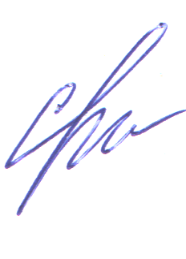                                    С.С. Журавлёв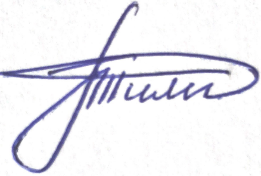                               Т.С. Тимошинова